Using this IndexThis index is a guide to the documents in the two volumes titled Development of the 2011-2016 Education Master Plan: Documents and Index.  In the index pages below, the Tab column assigns a number to each document.  The numbers correspond to tab pages in the two binders containing the printed documents.  Use the tabs to find a particular document of interest.  This example shows how:       	To view this document, go to Volume I, flip to tab 20-29,        	then page ahead to the colored sheet marked 28.           X:\MASTER PLAN\Educational Master Plan - Voorhees Group\_Index Project - 2012\CURRENT Plan\EMP_112212_Plan Development Chron.docx2011-2016 Education Master Plan (EMP) - Development Chronology	                                                                                End of IndexDevelopment of the 2011-2016 Education Master Plan: Index to DocumentsAn annotated chronology and access guide to the                                                                      2011-2016 CCC Education Master Plan and supporting documentsDevelopment of the 2011-2016 Education Master Plan: Index to DocumentsAn annotated chronology and access guide to the                                                                      2011-2016 CCC Education Master Plan and supporting documentsContentsContentsWebsite for the CCC Education Master Plan	1Organization and Staffing to Develop the Plan	2Scheduling and Checklists	2Research	3Surveys	4CCC Education Master Plan Kick-off: October 2010	5Responses and Follow-up to the Kick-Off Meeting	6Subsequent Action	7Strategy Session No. 1: December 1-3, 2010	7Webinar (Core Group): January 14, 2011	9Webinar (Steering Committee): January 19, 2011	9Guidance from the District: January/March 2011	10Strategy Session No. 2 / All-College Meeting: February 4, 2011	11	The Steering Committee Meeting 	11	The All-College Meeting	13Distance Learning Focus Group	15Phone Conference with the Coastline Counselors	16Coast Community College District: Study Session, March 8, 2011	16Student Focus Group	17Core Team / Steering Committee Strategy Sessions: March 24, 2011	17Development of Goals, Initiatives, and Key Performance Indicators	21The Education Master Plan Report: Comment and Approval	23Highlights for quick reference:                   	Agendas and other 	Minutes and  	Feedback from constituencies:                                                                                	action-item documents                      	follow-up notes	faculty, staff, students, communityHighlights for quick reference:                   	Agendas and other 	Minutes and  	Feedback from constituencies:                                                                                	action-item documents                      	follow-up notes	faculty, staff, students, communityNovember 2012Document Date (YYYY/MM?DD)ActionDocument Title and ContentSource Documents (see Documents binders)Source Documents (see Documents binders)Document Date (YYYY/MM?DD)ActionDocument Title and ContentTabFile Name2010/10/14AgendaCoastline Community College Education Master Plan Kick-off Meeting: Core Group – Agenda:  9 to 11 a.m., Oct. 21, 2010.   28X:\MASTER PLAN\Educational Master Plan – Voorhees Group\EMP Oct 21 2010 Meeting Agendas\Kick-off_ Agenda_LeadTeam_102110.docxDocument Date  (YYYY/MM/DD)ActionDocument Title and ContentSource Documents (see Documents binders)Source Documents (see Documents binders)Document Date  (YYYY/MM/DD)ActionDocument Title and ContentTabFile NameWebsite for the CCC Education Master PlanCurrentOnline repository of 2011-2016 Master Plan InformationCCC Education Master Plan Development Process– The Coastline website includes an online 5-page repository of information about the content and development of the 2011-2016 CCC Education Master Plan. Located among the pages at www.coastline.edu, this information includes a brief narrative summary of the planning process following by clickable links to the following pages.  Each page includes links to multiple documents:Planning Source DataFeb. 4, 2011 – Strategy Session #2 & All-College WorkshopJan.18, 2011 – WebinarDec. 1, 2010 – Strategy Session #1Oct. 21, 2010 – Kick-off MeetingCollege DemographicsResearch Analysis and ReportsFacilities Master PlanningExternal Environmental ScanCoastline 2005 Master Plan  [The plan immediately prior to the 2011-2016 Education Master Plan]Final ReportPast Planning DocumentsCoast Community College District (CCCD) Vision 2020District Master Plan Website1http://www.coastline.edu/divisions/president/page.cfm?LinkID=1511 Summary Brochure for Coastline’s 2011-2016 Education Master Plan2http://www.coastline.edu/files/MasterPlanBrochure_2011.pdf Coastline Community College 2011-2016 CCC Education Master Plan – Complete text.3http://www.coastline.edu/files/CCC_EdMasterPlan_2011_2016.pdfOrganization and Staffing to Develop the Plan2010/09/27Consultant’s ProposalA Proposal to Facilitate an Educational Master Plan for Coastline Community College.  Voorhees Group, LLC.  Glenwood Springs, Colorado.  27 pps. 4C:\Users\johnfgl\Desktop\Educational Master Plan - Voorhees Group  2010/10/20Consultant’s Capabilities and PersonnelQualifications and Personnel. Background and capabilities of the Voorhees Group; short biographies of Dr. Rick Voorhees, Dr. Cathy Hasson, and Dr. Alice Bedard-Voorhees.  By Rick Voorhees.  3 pps.5http://www.coastline.edu/files/BIOs%20Voorhees%20Group.doc  2010/11/30Coastline                Team RosterCCC Educational Master Plan (EMP) Core Group and Steering Committee Roster.  Listing of the consultants, the Coastline Core Group (9 people), and the Coastline Steering Committee (26 people).  D. Aistrich.  2 pps.6http://www.coastline.edu/files/CCCEMP%20Core%20Group%20and%20Steering%20Committe%20102910da.docx Scheduling and Checklists2010/10/11ScheduleTimelines, Tasks, and Responsibilities.  Suggested timetable of activities and responsible parties for completion of the Education Master Plan.  Cathy Hasson (Voorhees Group).  3 pps.7C:\Users\johnfgl\Desktop\Educational Master Plan - Voorhees Group\EMP Timeline and Schedules\Coastline_EMP_Timeline_vr2 101110.docx2010/10/18ChecklistEducational Master Plan Checklist.  Proposed check-off list for planning tasks.D. Aistrich.  3 pps.8C:\Users\johnfgl\Desktop\Educational Master Plan - Voorhees Group\EMP Checklist\CCCEMP Checklist 101310da.docx2010/11/09ScheduleCoastline Community College 2010-2011 Planning Schedule.  Formal, graphic-enhanced bulletin announcing the overall schedule from kick-off (Oct. 21, 2010) through finalization of the Education Master Plan Report (week of May 2, 2011).  S. Gonzalez/D. Aistrich.  1 page.9http://www.coastline.edu/files/Educational%20Master%20Plan%202010-11%20Dates.docx 2010/11/16ScheduleVision 2020 – Education Master Plan: December 1, 2010 – Schedule.  Detailed schedule for an all-day (8 a.m. to 7 p.m.) sequence of orientation meetings, interviews, and strategy sessions with the Voorhees Group.                                                J. Sanchez/S. Gonzalez.  1 page.10C:\Users\johnfgl\Desktop\Educational Master Plan - Voorhees Group\EMP Timeline and Schedules\EMP Dec 1 v1.docx2010/12/10Updated ChecklistEducation Master Plan Checklist as of 12/10/2010.                                                     Updated version.                         T. Snyder.  2 pps.11C:\Users\johnfgl\Desktop\Educational Master Plan - Voorhees Group\EMP Checklist\Education Master Plan Checklist 121010da.doc2011/02/04Meeting            Sign-in SheetSteering Committee Sign-in Sheet.  D. Aistrich.  2 pps.12C:\Users\johnfgl\Desktop\Educational Master Plan - Voorhees Group\EMP Core Group and Steering Committee List\CCCEMP Steering Committee Sign-In Sheet 011811da.docxResearch2010/11/22ResearchCoastline Community College Environmental Scan.  Rick Voorhees.  19 pages.  Topics:                                                                                                               [41-04.1]13http://www.coastline.edu/files/Coastline%20Community%20College%20Environmental%20Scan%20DRAFT%2022Nov10.pdf 2011/01/18ResearchESL Enrollment Figures.  Seats and headcount for ESL enrollments at Coastline, 2009-2010.  S. Gonzalez.  1 page.14C:\Users\johnfgl\Desktop\Educational Master Plan - Voorhees Group\EMP ESL Enrollment Figures\ESL Enrollment Figures.xlsx2011/01/25ResearchBasic Skills Data.  Charts showing trends in Basic Skills enrollment at Coastline, 2005-06 thru 2009-10.  Email message by Rick Voorhees. 15C:\Users\johnfgl\Desktop\Educational Master Plan - Voorhees Group\EMP Basic Skills Data\Basic Skills Data.htm2011/02/01ResearchAA Degrees Available Online. Review of AA degrees that Coastline students can earn through the college’s existing military and regular distance learning programs.  V. Rodriguez.  2 pps.                                                               [16-2]16X:\MASTER PLAN\Johns Project - Aug 2012\Educational Master Plan - Voorhees Group\EMP AA Degrees Available Online\AA Degrees available Online.docx 2011/02/01ResearchCCC California Online Associate Degrees.  List of associate degrees and community colleges that award them.  Rick Voorhees.  1 page.               [22-1]17CCC California Online Associate Degrees.pdf                                             [See line 22 on John’s sheet]2011/02/01ResearchExchange of emails regarding the research on AA degrees available online.  Includes link to online Speech course at Jones University.  Message from consultant Alice Bedard-Voorhees.                                                           [16-3]18X:\MASTER PLAN\Educational Master Plan - Voorhees Group\EMP AA Degrees Available Online\Re Meeting with Vince Rodriguez and DL Faculty Focus Group.htm 2011/02/03ResearchLocal Housing and Employment Trends and their Potential Impact on Coastline Community College.  Analysis of issues, trends, and what-if scenarios for housing in Orange County as related to Coastline plans and programs.  Michelle Ma.  2-page table.                                                    [32-1]19C:\Users\johnfgl\Desktop\Educational Master Plan - Voorhees Group\EMP Employment Housing Trends - From Michelle Ma\Copy of EmploymentHousingTrends_coastlinePLANNING.xls2011/01/19ResearchMarketing and Public Relations Plan: 2010-2011.  Explanation of markets served; student characteristics; logic for translating master plan priorities into marketing goals; and strategies and tactics for each of eight marketing goals.  Michelle Ma.  15 pps.                                                                             [14-1.1]20PDF: MktPlan2010_2011.pdfSurveysIn the course of developing the Education Master Plan, Coastline conducted two SurveyMonkey surveys:  November 2010 – The first survey was an internal scan to determine how the various college programs perceived their current situation and their future.  It was, in effect, an internal SOAR analysis (Strengths, Opportunities, Aspirations, and Results). March 2011 – The second survey collected information to assist the Voorhees Group in drafting the Education Master Plan.The following documents present details of both surveys.1.  The November 2010 Survey2010/11/10Request to Respond to SurveyCoastline Vision 2020 – Education Master Plan: Educational Programs and Service Planning Survey.  Memorandum, from Dr. Adrian and Coastline vice presidents, with SurveyMonkey questionnaire attached.  Seven open-ended questions about the status, needs, and future of each program.  Addressed to department chairs, unit leaders, and managers.  (No date appears on face of the document; the Document Properties page gives a creation date of 11/10/2010).    J. Sanchez.    3 pps.                                                                                      [67-9]21http://www.surveymonkey.com/s.aspx?PREVIEW_MODE=DO_NOT_USE_THIS[Note: ignore the DO_NOT_USE legend; it merely indicates a special display mode of SurveyMonkey.]2010/12/09Follow-upEmail identifying departments that have not yet responded to the survey.J. Sanchez.    1 page.                                                                                    [67-2]22Jorge Sanchez email sent Dec. 9, 2010 at 11:46 am.  [See document 67-2] on John’s line 67]2010/12/30 Responses to SurveyCoastline Vision 2020 – Education Master Plan: SurveyMonkey.   Response pages show complete, open-ended, narrative responses by 27 individuals to the November 2010 survey (the document immediately above).  55 pages.                                                                                                    [67-11]23EMP Survey 2.pdf[Page 1 of the document, “1. IDENTIFICATION,”  shows four light-blue horizontal bars.]2.  The March 2011 Survey2011/03/18Request to Respond to SurveySurvey Form with memo from Dr. Adrian on cover page.  The form requests comments on Related Trends, Goals, Action Priorities, and Key Success Indicators.       9 pps.                                                                                [67-6.2]24StrategicDirectionsResponseSurvey.pdf[See the second attachment to Jorge’s email, which is the second attachment to John’s 67]2011/03/30 Responses to SurveyEMP Strategic Directions 2011: SurveyMonkey.   Response pages show complete, open-ended, narrative responses to the March 2011 survey (the document immediately above).  55 pages.                                                                                                    [67-10]25EMP StrategicSurvey March 2011.pdf[Page 1 of the document has two large blocks of text: “1. Review the RELATED TRENDS…” and “2. Given the GOAL above…”]2011/03/23Responses to SurveyCompilation of Steering Committee’s responses to the March 29011 survey.                                            18 pps.                                                                                                       [67-4.1]26EMPResponses.pdf[Attachment to Darian’s 3/23/2011   11:40 am to Cathy]CCC Education Master Plan Kick-off:  October 20102010/10/11Meeting LogisticsEducational Master Plan: Preparations for the October 21, 2010 Kick-Off Meeting.  Room assignments, food & beverages, catering, etc.  J. Leighton/D. Aistrich.  1 page.272010/10/14AgendaCoastline Community College Education Master Planning Kick-Off Meeting: Core Group – Agenda:  9 to 11 a.m., Oct. 21, 2010.28X:\MASTER PLAN\Educational Master Plan - Voorhees Group\EMP Oct 21 2010 Meeting Agendas\Kick-off_Agenda_LeadTeam_102110.docx2010/10/14AgendaCoastline Community College Education Master Planning Kick-Off Meeting: Steering Committee – Agenda:  11:15 a.m. to 3:00 p.m., Oct. 21, 2010.29X:\MASTER PLAN\Educational Master Plan - Voorhees Group\EMP Oct 21 2010 Meeting Agendas\Kick-off_Agenda_SteeringCmt_102110.docx2010/10/14AgendaCoastline Community College Education Master Planning Kick-Off Meeting: Collegewide Forum – Agenda:  3 to 5 p.m., Oct. 21, 2010.30X:\MASTER PLAN\Educational Master Plan - Voorhees Group\EMP Oct 21 2010 Meeting Agendas\Kick-off_Agenda_Collegewide_102110.docx2010/10/20Meeting RemindersEmail from Dr. Adrian to Staff Support Members re Oct. 21 Meeting.   [59-3]31Email 10/20/2010   2:30 pm2010/10/20Meeting RemindersEmail from Dr. Adrian to Steering Committee re Oct. 21 Meeting.         [59-2]32Email 10/20/2010   2:24 pm2010/10/20Email from Dr. Adrian to Collegewide re Oct. 21 Meeting.                       [59-4]33X:\MASTER PLAN\Educational Master Plan - Voorhees Group\EMP Oct 21 2010 Communication\Lori Adrian email - Oct 20 2010.docx2010/10/09ScheduleCoastline Community College 2010-2011 Planning Schedule.  Formal, graphic-enhanced bulletin announcing the overall schedule from kick-off (Oct. 21, 2010) through finalization of the Education Master Plan Report (week of May 2, 2011).  S. Gonzalez/D. Aistrich.  1 page.34http://www.coastline.edu/files/Educational%20Master%20Plan%202010-11%20Dates.docx 2010/10/30Coastline Team RostersCCC Educational Master Plan (EMP) Core Group and Steering Committee Roster.  Listing of the consultants, the Coastline Core Group (9 people), and the Coastline Steering Committee (26 people).  D. Aistrich.  2 pps.35http://www.coastline.edu/files/CCCEMP%20Core%20Group%20and%20Steering%20Committe%20102910da.docx 2010/10/20Consultant’s Capabilities and PersonnelQualifications and Personnel. Background and capabilities of the Voorhees Group; short biographies of Dr. Rick Voorhees, Dr. Cathy Hasson, and Dr. Alice Bedard-Voorhees.  By Rick Voorhees.  3 pps.36http://www.coastline.edu/files/BIOs%20Voorhees%20Group.doc  2010/10/21Meeting HandoutsThe Community College Imperative.  Coastline’s situation in the world today: past vs. present; changes in vision and mission; national and global considerations.      Richard Voorhees. PowerPoint.  16 slides.37http://www.coastline.edu/files/CCC%20Community%20College%20Imperative.ppt 2010/10/21The Student Success Agenda.  The new emphasis on student success; problems in achieving it; lesson learned.                                                                                        Richard Voorhees. PowerPoint.  13 slides.38http://www.coastline.edu/files/CCC%20The%20Student%20Success%20Agenda%2019October2010.ppt 2010/10/21Strategic Planning for Student Success.  An introduction to the process.  Richard Voorhees. PowerPoint.  38 slides.39http://www.coastline.edu/files/CCC%20Strategic%20Planning%20for%20Student%20Success%2019October10.ppt 2010/10/21New References to Include in Coastline CC’s Reading List for Strategic Planning.  Rick Voorhees and Dr. Adrian40http://www.coastline.edu/files/New%20References%20to%20Include%20in%20Coastline’s%20Reading%20List%20(with%20Dr%20Adrians%20add-ins).doc 2010/10/20SOAR Handout.  Diagram (blank form) of Strengths, Opportunities, Aspirations, and Results, an alternative to SWOT analysis that focuses on outcomes most desired instead of potholes and canyons to be avoided.                                     Voorhees Group.  1 page.41http://www.coastline.edu/files/SOAR%20Handout.pdf 2010/10/20SOAR Results Summary.  SOAR analysis of Coastline Community College.  Voorhees Group.  2 pages.42http://www.coastline.edu/files/SOAR_Core.docx 2010/10/20Action ItemsExpectations of the Education Master Planning Process: Coastline Community College Kick-Off Meetings, October 20, 2010.  Delineates top 5 themes; summary of comments from Steering Committee (15 items); and comments from Collegewide Forum (12 items).  Voorhees Group.  1 page43http://www.coastline.edu/files/Expectations%20of%20the%20Education%20Master%20Planning%20Process.docx 2010/10/21Meeting NotesOctober 21, 2010 Education Master Plan Kick Off Meetings. Comprehensive notes of each of the three kick-off meetings: Core Group, Steering Committee, and College Wide.  Bulleted lists summarizing presentations, discussion items, action items, comments and themes.             Tom Snyder/Darian Aistrich.  5 pps.44http://www.coastline.edu/files/October%2021%20Education%20Master%20Plan%20Kick%20Off%20Meeting%20Minutes.doc Responses and Follow-up to Kick-0ff Meeting2010/10/25AgendaConference call to review the Oct. 21 Kick-Off Meeting.  Attendees:Coastline:  D. Aistrich, S. Gonzalez, J. SanchezVoorhees:  C. Hasson, R. Voorhees45PDF: Cathy Hasson email 10/25/2011 – Agenda & Docs for Call.msg.2010/10/10Action ItemsCommunication Plan.   The 6-month process to develop the Education Master Plan, set forth as 22 key tasks, each with a defined communication strategy.   Voorhees Group.  2 pps .46http://www.coastline.edu/files/Coastline_EMP_CommunicationPlan.docx 2010/10/25Meeting NotesAgenda & Docs for Call – Rough notes on a follow-up conference call held Oct. 25, 2010.   C. Hasson, R. Voorhees.    1 page.47Attachment to email from Darian to Leighton, Aug. 29, 2012,  11:46 AM.2010/10/26Conference Call  NotesConference Call with Voorhees Group and Coastline College Education Master Plan (EMP): October 25, 2010. Review of agenda items and action items, including:Debrief of Kick-off meetingsReview of timeline for Program/Services QuestionnaireStudent Survey: Use of SOAR questions (see below)External participants; press releaseNext stepsTom Snyder/Darian Aistrich.  2 pps.4848C:\Users\johnfgl\Desktop\Educational Master Plan - Voorhees Group\EMP Meeting Follow-up Notes\2010 October 25 Education Master Plan Conference Call - Follow-Up Notes 102610da.doc Subsequent Action2010/11/30Comments and FeedbackSOAR Response.  SOAR worksheet with responses for Special Programs and Services for the Disabled.                                                                                                 L. Wilkerson.  2 pps.  49C:\Documents and Settings\Jleighton\Local Settings\Temporary Internet Files\Content.Outlook\OQW6IUNS\SOAR Spec Programs 11_18_10 (2).docx2010/12/01Comments and FeedbackSOAR Response.  SOAR worksheet with responses for Financial Aid and Admissions & Records.                                                                                             L. Wilkerson.  1 page,.  50C:\Documents and Settings\Jleighton\Local Settings\Temporary Internet Files\Content.Outlook\OQW6IUNS\SOAR AR-Fin Aid-EOPS (2).docxStrategy Session No. 1:  Dec. 1-3, 20102010/12/01AgendaCoastline CC Education Master Planning Strategy Session: Steering Committee .  Agenda for Steering Committee meeting, 1:00 p.m. to 4:00 p.m.  Cathy Hasson.  1 page.51C:\Users\johnfgl\Desktop\Educational Master Plan - Voorhees Group\EMP Dec 1 2010 Agendas\StrategySession_Agenda_SteeringCmt_110110[1].docx2010/12/01AgendaCoastline CC Education Master Planning Strategy Session: Collegewide Forum .  Agenda for collegewide meeting, 4:05 p.m. to 5:00 p.m.  Cathy Hasson.  1 page.52C:\Users\johnfgl\Desktop\Educational Master Plan - Voorhees Group\EMP Dec 1 2010 Agendas\StrategySession_Agenda_CollegewideForum_110110[1].docx2010/12/01AgendaCoastline CC Education Master Planning Strategy Session: Community Forum.  Agenda for meeting, 5:15 p.m. to 7:00 p.m.  Cathy Hasson.  1 page.53C:\Users\johnfgl\Desktop\Educational Master Plan - Voorhees Group\EMP Dec 1 2010 Agendas\StrategySession_Agenda_CommunityForum_110110[1].docx2010/11/16ScheduleVision 2020 – Education Master Plan: December 1, 2010 – Schedule.  Schedule for all-day sequence of orientation meetings, interviews, and strategy sessions with the Voorhees Group.  J. Sanchez/S. Gonzalez.  1 page.54C:\Users\johnfgl\Desktop\Educational Master Plan - Voorhees Group\EMP Timeline and Schedules\EMP Dec 1 v1.docx2010/11/22AssumptionsPlanning Assumptions: Coastline Community College.  Rick Voorhees.  3 pps.55X:\MASTER PLAN\Educational Master Plan - Voorhees Group\EMP Planning Assumptions2010/11/27Meeting HandoutScenario Building Worksheet: Strategy Planning.  Fill-in-the-blanks worksheet, with instructions and an example, for developing planning assumptions.  For use at the Dec. 1 meeting.  Cathy Hasson.  2 pps.56C:\Users\johnfgl\Desktop\Educational Master Plan - Voorhees Group\EMP Dec 1-3 2010 Interview Questions\Scenario Building Worksheet.docx2010/12/01Questions to AskInterview Protocols.  Advance notice of questions that the Voorhees Group will ask designated individuals at Coastline and the District.  In addition to questions to be asked of all interviewees, separate lists are provided for a total of sixteen Coastline individuals and Coastline organizational units.                    Rick Voorhees.  5 pps.57X:\MASTER PLAN\Educational Master Plan - Voorhees Group\EMP Dec 1-3 2010 Interview Questions\Education Master Plan Interview Questions - Coastline Community College 1-3 December 2010.doc2010/12/01Follow-up NotesFollow-Up Notes: Education Master Plan Workshops, December 1, 2010.  Detailed review of the Planning Strategy Sessions.   Numerous participant comments on:Housing and EmploymentCommunity Colleges and Secondary SchoolsDemographicsTechnology and Learning, including opportunities and challengesAlso comments on various topics by local stakeholders who had been invited to the meetings.T. Snyder/D. Aistrich.  5 pps.58X:\MASTER PLAN\Educational Master Plan - Voorhees Group\EMP Meeting Follow-up Notes\2010 Dec 1 EMP Workshop Sessions Followup Notes 121010da.doc2010/12/01Constituency feedbackFollow-Up Notes: Education Master Plan Workshops, December 1, 2010.  See last two pages for comments by community stakeholders:Lieut. Timothy Vu, Westminster Police Dept.Don Han, Orange County Human RelationsDaniel Callahan, Callahan & Blaine, Attorneys; Santa AnaJohn Rich, former general counsel, McDonnell Douglas Corp.T. Snyder/D. Aistrich.  5 pps.59X:\MASTER PLAN\Educational Master Plan - Voorhees Group\EMP Meeting Follow-up Notes\2010 Dec 1 EMP Workshop Sessions Followup Notes 121010da.docWebinar (Core Group):  January 14, 20112010/12/17Advance Notice of WebinarEMP Webinar w/Consultants – January 14, 2011, 9:00 a.m. to 11:00 a.m.  Email from Dr. Adrian asking Core Group members to mark their calendars.60EMP Webinar w Consultants – January 14 2011  9:00 a.m.2011/01/13AgendaCoastline Community College Education Master Planning: Environmental Scan Webinar.  Agenda for webinar to discuss trends found in the Environmental Scan (see below for updated version of Scan).                                   C. Hasson.  1 page.                                                                                    [43-1]61S:\EMP\Planning and Development Dept EMP Files\EMP January 14 2011 CCCConfer Webinar - Core Group\Webinar_Agenda_CoreGroup_011411.docx 2011/01/13Meeting HandoutCoastline Community College: Competitor Analysis Data.  Identifies CTE programs offered at all community colleges within 30-mile radius; pinpoints those also offered at Coastline.    Rick Voorhees.  Excel.  8 pps.              [44-1]62Coastline Competitor Analysis Data 11Jan11.xls[See first document on line 44 of John’s sheet]2011/01/13Meeting HandoutOccupational Outlook for Associate Degree Holders.  Report showing changes in number of jobs by 2020 for approx. 280 occupations.                                               Rick Voorhees.   9 pps.                                                                               [44-3]63LMI for Coastline Nov 2010 Working.xls [See third document on line 44 of John’s sheet]2011/01/13Meeting HandoutProgram/Prefix Trends: Coastline Community College.  Tabulation of seat counts for ten semesters.Voorhees Group.  6 pps.                                                                             [44-5]64http://www.coastline.edu/files/CCC%20Program_Prefix%20Trends.pdf[See John’s line 44, fifth document]2011/01/14Meeting HandoutInternal Scan: Coastline Community College Education Master Planning: January 2011.  Updated version of the original (Nov. 22, 2010) Environmental Scan.  Voorhees Group.  29 slides.                                                             [44-7]65http://www.coastline.edu/files/CCC_ESII_Webinar%20Presentation.pptx 2011/01/13Meeting HandoutCoastline CC Program Questionnaire Summary: 2010.  Delineation of Coastline Core Strengths, Needs and Challenges, and Overarching Goals.  Voorhees Group.        2 pps.                                                                       [44-8]66Microsoft Word - CCC_Program_Analysis_EMP_vr3 [See John’s line 44, eighth document]2011/01/14Meeting NotesEducation Master Plan (EMP) Notes: Core Team – Environmental Scan Webinar via CCCConfer.            D. Aistrich   3 pps.                             [79-1.1]67X:\MASTER PLAN\Educational Master Plan - Voorhees Group\Education Master Plan Notes - January 14 2011 da.doc Webinar (Steering Committee):  January 19, 20112011/01/05CCCConfer detailsEmail with set-up information for forthcoming Webinar on January 19.D. Aistrich.  1 page.                                                                                    [46-1]68[pdf.    See line 46 on John’s sheet]2011/01/19AgendaCoastline Community College Education Master Planning: Internal Scan Webinar.  Agenda for CCCConfer webinar to discuss trends found in the Environmental Scan.            C. Hasson.  1 page.                                        [46-2] 69http://www.coastline.edu/files/Webinar_Agenda_SteeringCmt_011911.docx 2011/01/14Meeting HandoutInternal Scan: Coastline Community College Education Master Planning: January 2011.  Updated version of the original (Nov. 22, 2010) Environmental Scan.  Voorhees Group.  29 slides.                                                              [44-7]70http://www.coastline.edu/files/CCC_ESII_Webinar%20Presentation.pptx S:\EMP\Planning and Development Dept EMP Files\EMP January 14 2011 CCCConfer Webinar Handouts - Core Group\CCC_ESII_Webinar%20RAV%207pm%20Changes[1].pptx2011/01/19Meeting HandoutCoastline Community College Internal Scan Worksheet: Key Points and Guiding Questions.  An interpretation of the Environmental Scan, designed to guide discussion.         C. Hasson.  2 pps.                                                   [47-5]71http://www.coastline.edu/files/Key%20Points%20and%20Guiding%20Questions%20_vr3%20for%20January%2019.docx 2011/01/18Meeting HandoutProgram/Prefix Trends: Coastline Community College.  Tabulation of seat counts for ten semesters.Voorhees Group.  6 pps.                                                                              [47-3]72http://www.coastline.edu/files/CCC%20Program_Prefix%20Trends.pdf 2011/01/13Meeting HandoutCoastline CC Program Questionnaire Summary: 2010.  Delineation of Coastline Core Strengths, Needs and Challenges, and Overarching Goals.  Voorhees Group.        2 pps.                                                                        [47-4]73Microsoft Word - CCC_Program_Analysis_EMP_vr3 2011/01/25Meeting HandoutCoastline Community College: Competitor Analysis Data.  Identifies CTE programs offered at all community colleges within 30-mile radius; pinpoints those also offered at Coastline.    Rick Voorhees.  Excel.  8 pps.               [47-1]74http://www.coastline.edu/files/Coastline%20Competitor%20Analysis%2025January11%20for%20Distribution%20(2).pdf 2011/01/25Meeting HandoutCoastline Community College: 2020 Orange County Job Outlook for Associate Degrees.  Rick Voorhees.  7 pps.                                              [47-2]75http://www.coastline.edu/files/CCC%20Orange%20County%20Job%20Outlook%20to%202020%20by%20Education%20Level.pdf 2011/01/19Meeting NotesEducation Master Plan (EMP) Notes: Steering Committee – Environmental Scan Webinar via CCCConfer.      D. Aistrich   2 pps.                            [80-1]76S:\EMP\Planning and Development Dept EMP Files\Education Master Plan Notes - January 19 2011 da.docGuidance from the District:  January/March 20112010/11/29Guidance Coast Community College District (CCCD) Strategic Master Planning – Focus Group Sessions. Eaton-Cummings Group.  11 pps.77http://documents.coastline.edu/accreditation/emp/draft-focus-group-summaries_craft.doc2011/01/17GuidanceCoast Community College District (CCCD) Vision 2020  – Strategic Themes for a Challenging Decade.    Eaton-Cummings Group.  7 pps.78X:\MASTER PLAN\Educational Master Plan - Voorhees Group\CCCD Vision 2020 Documents\cccd-vision-2020-strategic-themes_craft_1_14_2011_jr_some_changes.doc2011/03/01GuidanceVision 2020 Master Planning Colloquium.                                                                       Pat Arlington.  PowerPoint, 18 slides. 79X:\MASTER PLAN\Educational Master Plan - Voorhees Group\CCCD Vision 2020 Documents\vision-2020-colloquium-pp-presentation-final-revised-jrm.pptx2011/03/09GuidanceEmail from Ann Nicholson, OCC, re access to Vision 2020 documents.This tab includes the complete 75-page draft of the Coast Community College District (CCCD) Vision 2020 Educational Master Plan, March 1, 2011 draft.80X:\MASTER PLAN\Educational Master Plan - Voorhees Group\CCCD Vision 2020 Documents\EMP_2011-03-09Email from Ann Nicholson re Vision 2020 Deadline.docxStrategy Session No. 2 / All-College Meeting:  February 4, 2011Coastline hosts a meeting twice yearly for all faculty, staff, and management.  The February 2011 meeting included a 90-minute afternoon session on the Education Master Plan.  The same day, from 9:00 a.m. to 12:30 p.m., the EMP Steering Committee met to begin developing goals and strategies.The documents cited below capture the intent, process, and outcomes of the all-college session and the Steering Committee meeting.  The documents are presented in two groups: a.  Documents about the Steering Committee meeting in the morning; b.  Documents about the All-College Meeting in the afternoon.a.  The Steering Committee Meeting – Feb. 4, 20112011/02/04AgendaCoastline CC Education Master Planning Strategy Session: Steering Committee.  Agenda for half-day meeting to discuss trends found in the Internal Scan (see above) and to begin interpreting these trends for planning goals and strategies.   Voorhees Group.  1 page.                                  [40-01.2]81http://www.coastline.edu/files/Strategy%20Session%202%20Agenda.pdf 2011/01/31Meeting LogisticsEmail, with documents attached, from Cathy Hasson (Voorhees Group) to Darian Aistrich (Coastline).  The message requests distribution of particular documents to particular groups at particular times.                                   [41-2] 82From Cathy Hasson to Darian, Jan 31, 2011   12:03 PM2011/01/31Meeting LogisticsEmail, with eleven documents attached, from Darian Aistrich to Steering Committee members.  The message asks the committee members to review the documents before the meeting.   See tabs on next page for individual attachments.                                                                                                [41-4] 83From Darian to Steering Committee, Jan 31, 2011, 12:57 PM.2011/02/01Meeting LogisticsEmail from Darian Aistrich to Voorhees and Coastline principals with final version of meeting schedules.  Note total of 31 interviews and meetings scheduled over four days.                                                                            [41-3]84From Darian to Cathy Hasson, Rick Voorhees, Dr. Adrian, and eight other Coastliners.  Feb. 1 2011, 3:53 PM.2010/11/22HandoutCoastline Community College Environmental Scan.  Rick Voorhees.  19 pages.  Topics:                                                        [41-04.1]85http://www.coastline.edu/files/Coastline%20Community%20College%20Environmental%20Scan%20DRAFT%2022Nov10.pdf 2011/02/09Research HandoutInternal Scan: Coastline Community College Education Master Planning, February 2011.  PowerPoint presentation of: 1) research data about Coastline, and 2) questions implied by that data that are important for planning.                        Rick Voorhees.     9 printed pages/32 slides.                                            [44-7]86http://www.coastline.edu/files/CCC_ESII_StrategySession_020411_vr3.pdf 2011/01/25HandoutCoastline Community College: Competitor Analysis Data.  Identifies CTE programs offered at all community colleges within 30-mile radius; pinpoints those also offered at Coastline.    Rick Voorhees.  Excel spreadsheet.  8 pps.                                           [41-04.4]87PDF: Coastline Competitor Analysis Data 11Jan11.xls2011/01/25HandoutCoastline Community College: Programs with No Competitors in a 30-mile Radius.  Rick Voorhees.  1 page.                                                           [41-04.7]88http://www.coastline.edu/files/CCC%20Programs%20with%20No%20Competition.pdf 2011/01/25HandoutCoastline Community College: Programs with One to Three Competitors in a 30-mile Radius.  Rick Voorhees.    1 page.                                           [41-04.2]89http://www.coastline.edu/files/CCC%20Programs%20with%20One%20to%20Three%20Competitors.pdf 2011/01/25HandoutCoastline Community College: Programs with Four to Six Competitors in a 30-mile Radius.  Rick Voorhees.   1 page.                                            [41-04.5]90http://www.coastline.edu/files/CCC%20Programs%20with%20Four%20to%20Six%20Competitors.pdf 2011/01/25HandoutCoastline Community College: Programs with Seven to Twelve Competitors in a 30-mile Radius.  Rick Voorhees.  1 page.                                          [41-04.3]91http://www.coastline.edu/files/CCC%20Programs%20with%20Seven%20to%20Twelve%20Competitors.pdf 2011/01/25HandoutCoastline Community College: Programs with Thirteen to Twenty-Five Competitors in a 30-mile Radius.    Rick Voorhees.  1 page.               [41-04.6]92http://www.coastline.edu/files/CCC%20Programs%20with%20Thirteen%20to%20Twenty-Five%20Competitors.pdf 2011/02/03Handout[Title displayed on document] - Coastline Community College: 2020 Orange County Job Outlook for Associate Degrees. [Title recorded in document filename] – CCC Occupational Data for Orange County to 2020.xls.  Detailed forecast of employment opportunities in Orange County.    Created: 1/14/2011, 12:02PM.  Last Modified: 1/25/2011, 10:47  Excel spreadsheet, 34 pps.                                                                                                                     [41-04.8]93X:\MASTER PLAN\Educational Master Plan - Voorhees Group\EMP Feb 4 2011 Meeting Agenda and Handouts\Handouts Sent Prior to Feb 4 Steering Committee Meeting\CCC Occupational Data for Orange County to 2020.xls2011/01/25HandoutCoastline Community College Ed Master Plan Kick-Off Meetings: October 20, 2010.  SOAR worksheet with responses entered by Cathy Hasson, Voorhees Group.   2 pps.                                                                                       [41-04.9]94S:\EMP\Planning and Development Dept EMP Files\EMP Feb 4 2011 Meeting Agenda and Handouts\Handouts Sent Prior to Feb 4 Steering Committee Meeting\SOAR_Core.docx2011/01/25Handout[Title displayed on document] - Coastline Community College 2020 Orange County Job Outlook for Associate Degrees.  [Title recorded in document filename] CCC Orange County Job Outlook to 2020 by Education Level.pdf.  Detailed forecast of employment opportunities in Orange County.  Rick Voorhees.  Created: 1/25/2011, 10:20 AM.  Last modified 1/25/2011, 10:46 AM.                                                                                                       [41-04.10]95PDF.2011/01/13HandoutProgram/Prefix Trends: Coastline Community College.  Tabulation of seat counts for ten semesters.  Rick Voorhees.    6 pps.                             [41-04.11]96PDF.  2011/01/30Questions to AskCoastline Community College Internal Scan Worksheet.  A thought-organizer distributed to all attendees (Steering Committee and All-College Meeting).  Voorhees filename: “Key_Points_Guiding_ Questions_Wrksh_v3,pdf”.     Voorhees Group.   2 pps.                                                                        [41-02.1]97http://www.coastline.edu/files/CCC%20Internal%20Scan%20Worksheet.pdf 2011/02/04Meeting NotesEducation Master Plan (EMP) Notes: Steering Committee – Strategy Session.  D. Aistrich.  1 page.                                                                                        [79]98S:\EMP\Planning and Development Dept EMP Files\Education Master Plan Notes - February 4 2011 da.docb.  The All-College Meeting – Feb. 4, 20112011/01/21Invitation/ Agenda2011 Spring All-College Meeting.  Letter from Dr. Adrian inviting all staff and faculty to the All-College meeting on Feb. 4, 2011.  The program includes this item:                                                                                                            [38-2]       2:30 – 4:00   General Session, Westminster Rose Center Ballroom      “Educational Master Plan: Strategic Planning for Student Success”99S:\EMP\Planning and Development Dept EMP Files\EMP Feb 4 2011 All-College Presentation\EMP Jan 21 2011  Dr Adrian invitation to Fac & Staff.doc2011/02/03HandoutCoastline and Education Master Planning: February 2011.  PowerPoint presentation on: 1) the importance of planning; 2) phases in developing a plan; 3) elements of a comprehensive strategic plan; and 4) external factors to be considered.  Delivered at the All-College Meeting.   Rick Voorhees.  29 slides.                                                                          [38-1]100http://www.coastline.edu/files/CCC%20All%20Faculty%20Meeting%204Feb11.ppt 2011/02/02HandoutCoastline and Planning: February 2011.  A condensed version of the previous document.  Delivered at the All-College Meeting.                           Rick Voorhees.  14 slides.                                                                              [40-02.3]101S:\EMP\Planning and Development Dept EMP Files\EMP Feb 4 2011 Meeting Agenda and Handouts\Hold and Distribute at All-College Workshop\CCC All Faculty Meeting.ppt2010/11/22HandoutCoastline Community College Environmental Scan.  Rick Voorhees.  19 pages.  Topics:                                                                                           [41-04]102http://www.coastline.edu/files/Coastline%20Community%20College%20Environmental%20Scan%20DRAFT%2022Nov10.pdf 2011/02/02HandoutA Framework for Considering Opportunities and Competitors in Orange County.  Labor Market Information about occupations forecasted for growth of 60 or more jobs per year and having no more than three competitive programs with 30 miles of Coastline.           Rick Voorhees.  3 pps    .                [40-02.1]103http://www.coastline.edu/files/A%20Framework%20for%20Considering%20Opportunities%20and%20Competitors%20in%20Orange%20County.docx 2011/01/25HandoutCoastline Community College: Competitor Analysis Data.  Identifies CTE programs offered at all community colleges within 30-mile radius; pinpoints those also offered at Coastline.    Rick Voorhees.  Excel spreadsheet.  8 pps.                                            [41-04.4]104Coastline Competitor Analysis Data 11Jan11.xls2011/01/25HandoutCoastline Community College: Programs with No Competitors in a 30-mile Radius.  Rick Voorhees.  1 page.                                                           [41-04.7]105http://www.coastline.edu/files/CCC%20Programs%20with%20No%20Competition.pdf 2011/01/25HandoutCoastline Community College: Programs with One to Three Competitors in a 30-mile Radius.  Rick Voorhees.  1 page.                                             [41-04.2]106http://www.coastline.edu/files/CCC%20Programs%20with%20One%20to%20Three%20Competitors.pdf 2011/01/25HandoutCoastline Community College: Programs with Four to Six Competitors in a 30-mile Radius.  Rick Voorhees.    1 page.                                           [41-04.5]107http://www.coastline.edu/files/CCC%20Programs%20with%20Four%20to%20Six%20Competitors.pdf 2011/01/25HandoutCoastline Community College: Programs with Seven to Twelve Competitors in a 30-mile Radius.  Rick Voorhees.  1 page.                                          [41-04.3]108http://www.coastline.edu/files/CCC%20Programs%20with%20Seven%20to%20Twelve%20Competitors.pdf 2011/01/25HandoutCoastline Community College: Programs with Thirteen to Twenty-Five Competitors in a 30-mile Radius.   Rick Voorhees.  1 page.                [41-04.6]109http://www.coastline.edu/files/CCC%20Programs%20with%20Thirteen%20to%20Twenty-Five%20Competitors.pdf 2011/01/25Handout[Title displayed on document] - Coastline Community College 2020 Orange County Job Outlook for Associate Degrees.  [Title recorded in document filename] CCC Orange County Job Outlook to 2020 by Education Level.pdf.  Detailed forecast of employment opportunities in Orange County.  Rick Voorhees.  Created: 1/25/2011, 10:20 AM.  Last modified 1/25/2011, 10:46 AM.                                                                                            [41-04.10]110PDF2011/02/03Handout[Title displayed on document] - Coastline Community College: 2020 Orange County Job Outlook for Associate Degrees. [Title recorded in document filename] – CCC Occupational Data for Orange County to 2020.xls.  Detailed forecast of employment opportunities in Orange County.    Created: 1/14/2011, 12:02PM.  Last Modified: 1/25/2011, 10:47  Excel spreadsheet, 34 pps.                                                                     [41-04.8]111X:\MASTER PLAN\Educational Master Plan - Voorhees Group\EMP Feb 4 2011 Meeting Agenda and Handouts\Handouts Sent Prior to Feb 4 Steering Committee Meeting\CCC Occupational Data for Orange County to 2020.xls2011/01/13HandoutProgram/Prefix Trends: Coastline Community College.  Tabulation of seat counts for ten semesters.  Rick Voorhees.    6 pps.                              [41-04.11]112PDF 2011/01/25HandoutCoastline Community College Ed Master Plan Kick-Off Meetings: October 20, 2010.  SOAR worksheet with responses entered by Cathy Hasson, Voorhees Group.   2 pps.                                                                                        [41-04.9]113S:\EMP\Planning and Development Dept EMP Files\EMP Feb 4 2011 Meeting Agenda and Handouts\Handouts Sent Prior to Feb 4 Steering Committee Meeting\SOAR_Core.docx2011/02/07Questions to AskCoastline CC Program Questionnaire Summary: 2010.   Voorhees filename “CCC_Program_Analysis_EMP_vr2”.    Voorhees Group.    2 pps.                                                                     [41-02.3]114http://www.coastline.edu/files/CCC%20Program%20Questionnaire%20Summary.pdf 2011/01/30Questions to AskCoastline Community College Internal Scan Worksheet.  A thought-organizer distributed to all attendees (Steering Committee and All-College Meeting).  Voorhees filename: “Key_Points_Guiding_ Questions_Wrksh_v3,pdf”.   Voorhees Group.   2 pps.                                                                        [41-02.1]115http://www.coastline.edu/files/CCC%20Internal%20Scan%20Worksheet.pdf 2011/02/04HandoutEMP: Timeline, Committee Structure, Guideline Framework, Where Are We?   PowerPoint presentation summarizing status of the project. J. Sanchez.  4 slides.                                                                              [40-02.4]116http://www.coastline.edu/files/EdMasterPlan.pptx 2011/02/10Post-meeting ReportCoastline Community College All-College Workshop: Master planning brainstorming session, February, 2011.  Coastline hosts a semiannual meeting for all faculty, staff, and management.  The February 2010 meeting was devoted to brainstorming the Education Master Plan, the development of which was just starting.   More than 280 Coastliners participated.This document summarizes the result under five headings: 1) Student Outcomes, 2) Competitor Analysis, 3) Labor Markets, 4) Programs and Services, and 5) Enrollments.Final version of document.  Isaiah Aguirre, modified 2/10/2011,                     2:59 p.m.  23 pps.                                                                                  [39-02.2]117C:\Documents and Settings\Jleighton\Local Settings\Temporary Internet Files\Content.Outlook\OQW6IUNS\All college brain storming - updated 2-10.docxDistance Learning Focus Group – February 2, 2011 During the visit of the Voorhees Group in the first week of February 2011, a focus group assembled to review the position of distance learning (DL) programs at Coastline.  Documents related to the focus group are presented below.  Email from Vive2011/02/01Meeting LogisticsEmails confirming arrangements for the focus group.  An attachment lists the AA degrees available online through Coastline’s regular and military education programs (see document immediately below).  Emails originated by Vince Rodriguez, Rick Voorhees, Alice Voorhees, Darian Aistrich.  9 pps.       [36-2]118Email from Vince Rodriguez, Feb 1, 2011, 1:48 pm.  [It’s the second document in line 36 of John’s sheet]2011/02/01ResearchAA Degrees available Online.  List of eighteen Coastline AA degree programs and twenty certificate programs available online.  Date shown in the Last Modified date on the Document Properties page.V. Rodriguez.   2 pps.                                                                              [36-2.1]119C:\Documents and Settings\Jleighton\Local Settings\Temporary Internet Files\Content.Outlook\OQW6IUNS\AA Degrees available Online (2).docx2011/02/02AgendaCoastline Community College: Distance Learning Discussion – February 2, 2011.   List of seven guiding questions to facilitate the focus group.Cathy Hasson.  1 page.                                                                               [36-1]120S:\EMP\Planning and Development Dept EMP Files\EMP Feb 2 DL Discussion\CCCDLDiscussion.docx2011/02/10Post-meeting ReportCoastline Community College All-College Workshop: Master planning brainstorming session, February, 2011.  For comments on distance learning (DL) programs see pps. 13, 20, 21, and 22 of this document.Final version of document.  Isaiah Aguirre, modified 2/10/2011,                     2:59 p.m.  23 pps.                                                                                  [39-02.2]121C:\Documents and Settings\Jleighton\Local Settings\Temporary Internet Files\Content.Outlook\OQW6IUNS\All college brain storming - updated 2-10.docx2011/01/30Research HandoutComponents of Enrollment Modeling: Coastline Community College.      Graphic explanation of sources for Coastline enrollment data in five categories: 1) Military Enrollment, 2) Prison Credit Enrollment, 3) Credit Online Enrollment, 4) Non-Credit Face to Face Enrollment, and 5) Credit Face to Face Enrollment.                                               Rick Voorhees.  1 slide.122http://www.coastline.edu/files/Coastline%20Enrollment%20Scenario%20Model.ppt 2011/02/07Research HandoutCalifornia Online Degree Programs.                                                                      Voorhees Group.  1 page.123http://www.coastline.edu/files/California%20Online%20Degree%20Programs.pdf Phone Conference with the Coastline Counselors: March 8, 20112011/03/04AgendaQuestions/Items/Issues from the CCC Counselors.  Agenda prepared by the Counseling Dept. to address issues of potential impact of the Education Master Plan on counseling.  For example:Will counselors only be online?Will courses be all online only?Maintaining the personal touch despite technology.JP Nguyen.  1 page.124X:\MASTER PLAN\Educational Master Plan - Voorhees Group\EMP March 8 2011 - Counselor Phone Session\Counseling Phone Conference Items for Discussion - March 8 with Consultants.docx2011/03/09OutcomeExchange of emails between Darian Aistrich and Cathy Hasson on the counselors phone conference.125X:\MASTER PLAN\Educational Master Plan - Voorhees Group\EMP March 8 2011 - Counselor Phone Session\Counselor Phone Conference - Aistrich & Hasson emails Mar 9 2011.docx      2011/03/10OutcomeExchange of emails between Rick Voorhees and Lois Wilkerson on the counselors phone conference.126X:\MASTER PLAN\Educational Master Plan - Voorhees Group\EMP March 8 2011 - Counselor Phone Session\Counselor Phone Conference - Voorhees and Wilkerson emails Mar 10 2011.docxCoast Community College District - Board Study Session:  March 9, 20112011/03/09Presentation to District Board of TrusteesEducation Master Planning: Board Study Session, March 9, 2011.   PowerPoint presenting EMP timeline, logical framework for plan development, committee structure, and project status J. Sanchez.  6 slides.                                                                                [51-1.1] 127C:\Documents and Settings\Jleighton\Local Settings\Temporary Internet Files\Content.Outlook\OQW6IUNS\EdMasterPlan Summary 03-07-2011.pptxPhone Conference with the Coastline Counselors: March 8, 2011Student Focus Group:    March 20112011/02/02Pre-meeting arrangementsEmail from Helen Ward to Darian Aistrich announcing a meeting between Rick Voorhees and three, or possibly four, members of the Associated Student Government.  To be held at the Coffee Bean restaurant, Feb. 3, 2011.     [41-1]128Email from Helen Ward, Feb. 2, 2011, 6:13 pm.   See John’s document 41-1 in folder “EMP Feb 2011 Communication.”  2011/03/02ProceduresEmail from Cathy Hasson recommending that the college president not serve  as facilitator at a student focus group (“listening session”).  Cover memo for recommended procedure; see document immediately below.                                     1 page.                                                                                                        [54-8]129Email from Cathy Hasson, March 2, 2011,  12:06 pm.   See John’s document 54-8 in folder “EMP March 23 2011 – ASG and Student Group Session.”  2011/03/02ProceduresStudent Listening Session: Question Guide.  Procedural recommendations for a student focus group on the Education Master Plan.  Voorhees Group.    2 pps.                                                                           [54-7]130X:\MASTER PLAN\Educational Master Plan - Voorhees Group\EMP March 23 2011 - ASG and Student Group Session\Student Listening Session.docx2011/04/07ProceduresEmails, from March 23 through April 7, discussing possible procedures to gather EMP input from Coastline students.  Bill Kerwin, Lois Wilkerson, Lori Adrian, Lisa Okamoto, Carol Spoja.    4 pps.                                             [54-6]131Email from Bill Kerwin, Apr. 7, 2011,  8:57 am.   See John’s document 54-6 in folder “EMP March 23 2011 – ASG and Student Group Session.”  Core Team / Steering Committee – Strategy Sessions:  March 24, 2011The Core Group and the Steering Committee met separately to review status of the project.  The meetings ran from 9:00 a.m. to 3:30 p.m.  Approximately 30 different handouts were provided, including a 75-page draft of the Coast Community College District Vision 2020 Educational Master Plan.  Some handouts were repeated from prior meetings and are listed here with their original titles and file names.2011/03/24AgendaCoastline CC Education Master Planning Session: Core Planning Team – 9:00 a.m.-11:15 a.m. – Purpose of meeting: develop the planning cycle and process for implementing operational plans.  Also, review and refine strategic goals and determine mechanisms for evaluating the planning process.  Cathy Hasson.  1 page.                                                                          [55-2.25]132S:\EMP\Planning and Development Dept EMP Files\EMP March 24 Session with Core and Steering Committee\March 24 2011 - EMP Sessions at GG - Handouts\StrategySession_Agenda_LeadTeam_032411.docx2011/03/24AgendaCoastline CC Education Master Planning Session: Steering Committee – 11:30 a.m.-3:30 p.m. – Purpose of meeting: review and refine strategic goals and initiatives.  Also, begin development of operational plans and identify key performance indicators.  Cathy Hasson.  1 page.                                                                          [55-2.26]133S:\EMP\Planning and Development Dept EMP Files\EMP March 24 Session with Core and Steering Committee\March 24 2011 - EMP Sessions at GG - Handouts\StrategySession_Agenda_SteeringCmt_032411.docx2011/03/24HandoutCoastline College Planning Session: March 24, 2011.  A PowerPoint review of the planning process.  Key topics:The overall Visionary Planning Process;The cycle of the Integrated Planning Model: Plan / Implement / Assess / Re-plan / Scan / Plan, etc.;Ten trends impacting student outcomes;Ten trends impacting innovation and growth;Ten trends impacting culture and partnerships;Coastline Draft Goals 2011.Cathy Hasson.  8 slides.                                                                             [55-1]134S:\EMP\Planning and Development Dept EMP Files\EMP March 24 Session with Core and Steering Committee\March 24 2011 - EMP Session at GG - Power Point\Action_Planning_032411_vr2.pptx2011/02/10Post-meeting report of the February 4  All-College MeetingCoastline Community College All-College Workshop: Master planning brainstorming session, February, 2011.  Coastline hosts a semiannual meeting for all faculty, staff, and management.  The February 2010 meeting was devoted to brainstorming the Education Master Plan, the development of which was just starting.   More than 280 Coastliners participated.This document summarizes the result under five headings: 1) Student Outcomes, 2) Competitor Analysis, 3) Labor Markets, 4) Programs and Services, and 5) Enrollments.Isaiah Aguirre, last modified 2/22/2011, 5:45 p.m.  23 pps.                  [55-2.1]135S:\EMP\Planning and Development Dept EMP Files\EMP March 24 Session with Core and Steering Committee\March 24 2011 - EMP Sessions at GG - Handouts\All_college_brainstorming_updated.docx2011/03/24HandoutBrainstorm Goal Activity.  Fill-in-the-blanks worksheet for brainstorming.  Voorhees Group.  3 pages.                                                                      [55-2.2]136Brainstorm_Goal_Activity.pdfSee file icon sheet for folder 55-2, file 55-2.2.  2011/03/24HandoutsThe following handouts from the February 4 All-College Meeting were used at the March 24 meeting.  See above for individual tabs and other details:Coastline Community College Environmental Scan DRAFT               [41-04.2]Coastline Community College Competitor Analysis Data                   [41-04.1]Coastline CC Program Questionnaire Summary                                 [41-02.3]CCC Occupational Data for Orange County to 2020.xls                     [41-04.8]CCC Programs with Seven to Twelve Competitors.pdf                        [41-04.3]CCC Programs with Thirteen to TwentyFive….pdf                              [41-04.6]CCC Programs with Four to Six  Competitors.pdf                               [41-04.5]CCC Programs with No Competitors.pdf                                             [41-04.7]CCC Programs with One to Three Competitors.pdf                            [41-04.2]CCC Orange County Job Outlook… by Education Level                   [41-04.10]CCC Program_Prefix Trends.pdf                                                       [41-04.11]1372011/02/12HandoutCoastline Community College Strategic Directions 2011.  Fill-in-the-blanks worksheet with columns for Priority Initiatives, Major Action Steps, KPIs and Measures, and Timeline.  Filename is CCC_ActionPlan_2011_vr2.pdf.   Voorhees Group.  2 pps                                                                         [55-2.11]138CCC_ActionPlan_2011_vr2.pdfSee file icon sheet for folder 55-2, file 55-2.11.2011/03/21HandoutCoastline Community College Strategic Directions 2011.  Detailed presentation of Goals, Priority Initiatives, and Key Performance Indicators as aligned with Related Trends.  Voorhees Group.  3 pps.                                            [55-2.12]139CCC_Goals_Initiatives_2011_vr5.pdfSee file icon sheet for folder 55-2, file 55-2.12.2011/02/12HandoutCoast Community College District (CCCD) Vision 2020 Educational Master Plan: Strategic Themes for a Challenging Decade.  Earlier draft of five-year plan with ten-year vision for the three Coast District colleges. Last modified 2/12/2011. See tab 80 for later version. 75 pps.                                     [55-8.3]140PDF: CCCD_draft_2020_feb_12.pdfSee file icon sheet for folder 55-1, document 55-8.3.2011/03/21Constituency FeedbackCoastline Community College Counseling Department E.M.P. Goals/ Objectives: Near Term (3-5 Year Period).  Five recommendations, with emphasis on using technology to deliver counseling services more efficiently and with better effect on student success.Coastline Counseling Dept.   1 page.                                                    [55-2.17]141S:\EMP\Planning and Development Dept EMP Files\EMP March 24 Session with Core and Steering Committee\March 24 2011 - EMP Sessions at GG - Handouts\Counseling EMP Input 032111 (2).docx2011/03/21Constituency FeedbackGoal 1 Survey Responses [the SurveyMonkey survey].  Responses to Goal 1:  Make learner access and success the core work of Coastline.J. Sanchez.  3 pps.                                                                                  [55-2.18]142EMP_SurveyResponses_Goal_1.pdf2011/03/21Constituency FeedbackGoal 2 Survey Responses [the SurveyMonkey survey].  Responses to Goal 2:  Increase enrollment, persistence and retention of all students with a particular emphasis on Basic Skills students.             J. Sanchez.  3 pps.             [55-2.19]143EMP_SurveyResponses_Goal_2.pdf2011/03/21Constituency FeedbackGoal 3 Survey Responses [the SurveyMonkey survey].  Responses to Goal 3:  Continue to create and nurture innovative programs and services that respond to the needs of the learning community.        J. Sanchez.  3 pps.         [55-2.20]144EMP_SurveyResponses_Goal_3.pdf2011/03/21Constituency FeedbackGoal 4 Survey Responses [the SurveyMonkey survey].  Responses to Goal 4:  Increase entrepreneurial actions across the College to provide new revenue sources and encourage efficient operations.     J. Sanchez.  3 pps.       [55-2.21]145EMP_SurveyResponses_Goal_4pdf2011/03/21Constituency FeedbackGoal 5 Survey Responses [the SurveyMonkey survey].  Responses to Goal 5:          Coastline will research and strengthen its partnerships with business, industry, government agencies, and educational institutions to address local and global needs and expand opportunities for students.     J. Sanchez.  2 pps.       [55-2.22]146EMP_SurveyResponses_Goal_5pdf2011/01/25HandoutCoastline Community College Education Master Plan Kick-Off Meetings: October 20, 2010.  SOAR worksheet with responses entered by Cathy Hasson.                   Voorhees Group.   2 pps.                                                                       [55-2.24]147S:\EMP\Planning and Development Dept EMP Files\EMP March 24 Session with Core and Steering Committee\March 24 2011 - EMP Sessions at GG - Handouts\SOAR_Core.docx2011/04/11Constituency FeedbackEmail from Linda Kuntzman reporting her request for a change in Goal 2 at the March 24 meeting.  The change affected Priority Initiative 2.5 as shown on the Coastline Community College Strategic Directions 2011 document.  For the original document see tab 139.                                                                   [55-4]148Original email was from Linda to Darian, April 11, 2011 at 5:55 p.m.  The email is cataloged as document 55-4.2011/02/03HandoutCoastline Community College Internal Scan Worksheet.  A thought-organizer distributed to all attendees (Core Group and Steering Committee).  Voorhees file name: “Key_Points_Guiding_Questions_Goals_Wrksht.docx.”Voorhees Group.    2 pps.                                                                           [55-6]149S:\EMP\Planning and Development Dept EMP Files\EMP March 24 Session with Core and Steering Committee\Key_Points_Guiding_Questions_Goals_Wrksht.docx2011/03/24Meeting NotesEducation Master Plan (EMP) Notes: Core Team – Strategy Session.  March 24, 2011.  D. Aistrich.  2 pps.150S:\EMP\Planning and Development Dept EMP Files\Education Master Plan Notes - March 24 2011 da.doc2011/04/12Meeting NotesNotes from March 24, 2011 EMP Session.  Detailed account of discussion by the “Retention & Persistence” group at the March 24 meeting.  Includes recommendations for five things that Coastline “should do, offer, be and/or provide.”                                Bob Nash.   3 pps.                                                                                  [55-11.1]151C:\Documents and Settings\Jleighton\Local Settings\Temporary Internet Files\Content.Outlook\OQW6IUNS\Notes from March 24 EMP Session.docDevelopment of Goals, Initiatives, and Key Performance IndicatorsEarly in 2011, following the February 4 meetings, the Core Group, the Steering Committee, and representatives of the Voorhees Group developed the goals, initiatives, and key performance indicators (KPIs) on which the Education Master Plan would be based.  The Voorhees Group produced the initial concept document, a matrix titled Coastline Community College Strategic Directions 2011.  Examples appear below under the Concept Document heading.The concept document subsequently evolved into an assembly of straight-forward lists, grouped by Goal.  This document was titled 2011-2016 Education Master Plan Goals, Initiatives, and Key Performance Indicators (hereinafter Goals, Initiatives, and KPIs).  Examples appear below under the Evolved Document heading.The examples trace the cycle of submissions and revisions by which the goals, initiatives, and KPIs were developed and adopted.  Concept Document:                                                               Coastline Community College Strategic Directions 20112011/02/22DraftCoastline Community College Strategic Directions 2011.  Original version of the Voorhees matrix, a summary presentation of these factors:Cathy Hasson.  3 pages.                                                                             [07-1]152S:\EMP\Planning and Development Dept EMP Files\EMP - CCC Goals Initiatives and Action Priorities - DRAFT\CCC_Goals_Initiatives_2011_vr4.docx2011/03/28Revised DraftCoastline Community College Strategic Directions 2011.  Revised version of the Voorhees matrix.  Note yellow highlight on page 2.   Cathy Hasson.  3 pages.                                                                             [09-4]153S:\EMP\Planning and Development Dept EMP Files\EMP - CCC Goals Intiatives and Action Priorities - FINAL WORKING COPY\CCC_Goals_Initiatives_2011_vr6.docxEvolved Document:                                                                         2011-2016 Education Master Plan                                                              Goals, Initiatives, and Key Priority IndicatorsThe date shown in this column is the date printed in small type at the bottom of each page of the Goals, Initiatives, and KPIs document.2011/04/18DraftGoals, Initiatives, and KPIs.  This draft was submitted to the Coastline Academic Senate and the Classified Council.V. Rodriguez.   7 pps.                                                                                [18-2]154X:\MASTER PLAN\Educational Master Plan - Voorhees Group\EMP April 13 - Format Options A B C jfgl\EMP Goals Initiatives and Key Performance Indicators - WORKING VERSION 041811da.doc2011/04/18Submission for ReviewEmail from L. Rusamiprasert forwarding the April 18 version (above) of Goals, Initiatives, and KPIs to the Coastline Academic Senate (49 addressees, including senior managers and administrators).  L. Rusamiprasert.  1 page.                                                                          [18-3]155X:\MASTER PLAN\Educational Master Plan - Voorhees Group\EMP April 19 Academic Senate Review - Goals Initiatives\RE Academic Senate Agenda and Handouts 4-19-11.htm2011/04/18Submission for ReviewEmail from M. Daniel forwarding the April 18 version of Goals, Initiatives, and KPIs to the Coastline Classified Council (>100 addressees).  M. Daniel.  2 pps.                                                                                       [19-4]156S:\EMP\Planning and Development Dept EMP Files\EMP April 21 Classified Council Review - Goals Initiatives\Ed Master Plan--PLZ review and commentmtg Thursday.htm2011/04/29Revised DraftGoals, Initiatives, and KPIs.  In this revision, the WORKING VERSION, note the addition of a comprehensive faculty and staff development program, Initiative 1.l (“one L”), at the bottom of page 1.    J. Sanchez.  7 pps.      [08-1]157EMP Goals Initiatives and Key Performance Indicators  - WORKING VERSION 042911jrs.doc2011/05/01Constituency FeedbackGoals, Initiatives, and KPIs.  Draft returned with numerous review-mode comments by members of the Technology Committee and the Voyager Implementation Committee; see next document for details.                  Rodriguez/J. Sanchez.  9 pps.                                                                    [04-2]158S:\EMP\Planning and Development Dept EMP Files\EMP - CCC Goal Initiatives Key Perf Indicators - Tehnology Committee Review 5-9-11\EMP Goals Initiatives and Key Performance Indicators  for Recommendation 5-1-11-Tech Comm Feedback - 5-9-11.doc2011/05/09EmailEmail from J. Sanchez identifying the individuals on the Technology and Voyager Implementation Committees who were responsible for reviewing the above version of Goals, Initiatives, and KPIs.                                                                   J. Sanchez/B. Nash.   1 page.                                                                     [04-3]159S:\EMP\Planning and Development Dept EMP Files\EMP - CCC Goal Initiatives Key Perf Indicators - Tehnology Committee Review 5-9-11\FW EMP feedback - Technology Committee Review 5-9-11.htm2011/05/02Constituency FeedbackEmail from Nancy Soto Jenkins (Coastline’s Articulation Officer) with comments on EMP goals related to articulation transfer agreements.Nancy Jenkins.   1 page.                                                                            [02-2]160X:\MASTER PLAN\Educational Master Plan - Voorhees Group\CCC EMP Education Master Plan Report - DRAFT April 15 2011\EMP Changes - Comments.htm2011/05/02Constituency FeedbackMaster Plan Comments.  Other comments on EMP goals related to articulation transfer agreements.Nancy Jenkins.   1 page.                                                                            [02-5]161X:\MASTER PLAN\Educational Master Plan - Voorhees Group\CCC EMP Education Master Plan Report - DRAFT April 15 2011\Master Plan Comments - Comments.docx2011/05/09Constituency FeedbackMark-up of Goals, Initiatives, and KPIs.  The mark-up contains a total of thirty-two comments made by the Technology Committee and the Voyager Implementation Committee.                     9 pps.                                        [04-2]162X:\MASTER PLAN\Educational Master Plan - Voorhees Group\EMP - CCC Goal Initiatives Key Perf Indicators - Tehnology Committee Review 5-9-11\EMP Goals Initiatives and Key Performance Indicators  for Recommendation 5-1-11-Tech Comm Feedback - 5-9-11.doc2011/04/20DraftEducation Master Plan: Planning Goals for 2011-2016.  One-page listing of Goals only.J. Sanchez.   1 page.                                                                                    [56-3]163C:\Documents and Settings\Jleighton\Local Settings\Temporary Internet Files\Content.Outlook\OQW6IUNS\GoalsObjectives (2).docx2011/05/10Revised DraftEducation Master Plan: Planning Goals for 2011-2016.  One-page listing of Goals only.  Yellow highlight shows revisions in progress.J. Sanchez.   1 page.                                                                                    [13-3]164S:\EMP\Planning and Development Dept EMP Files\EMP – Goals Initiatives and Draft Plan for Review by Core Team – 5-10-11\GoalsObjectives May092011.pdf2011/05/11Revised DraftGoals, Initiatives, and KPIs.  Revisions include the addition of Initiative II.f., for technological solutions to enable student use of mobile devices for accessing Coastline instructional resources.J. Sanchez.  6 pps.                                                                                       [05-2]165EMP Goals Initiatives and Key Performance Indicators as of 5-11-11.doc.pdf2011/05/11Revised DraftGoals, Initiatives, and KPIs.  Version approved for recommendation to President Adrian by the Mission, Plan and Budget Committee (MPBC).                  V. Rodriguez.  9 pps.                                                                                  [06-2]166EMP Goals Initiatives and Key Performance Indicators as of 5-11-11.doc.pdf2011/05/13Constituency FeedbackEmail from Maribeth Daniel, of the Mission, Plan and Budget Committee, expressing preference for student success, instead of learner success, in Goal 1 of Goals, Initiatives, and KPIs.   Maribeth Daniel.     4 pps.                     [10-3]167RE  MPBC - Resolutions for Review.msg[Maribeth’s email of 5/13/2011   2:24 pmSubject:  “RE: MPBC – Resolutions for Review”]2011/05/13Constituency FeedbackKudos to Staff.  Comments from Mission, Plan and Budget Committee to President Adrian on EMP Goals and Initiatives.Maribeth Daniel.  1 page.                                                                            [10-1]168Kudos to staff.msg[Maribeth’s email of 5/13/2011   1:40pm                                   Subject: “Kudos to Staff”]  The Education Master Plan Report:  Comment and Approval2011/04/15Draft of PlanCoastline Community College Education Master Plan Report.                               Voorhees Group, 4/15/2011.  86 pps.                                                         [02-2]169CCC Education Master Plan 15April11.pdf2011/05/10Request for ReviewEmail from Jorge Sanchez asking the Core Team to review the revised Education Master Plan Report submitted by the Voorhees Group.   The message also requested review of the goals in the Goals, Initiatives and KPIs document, as noted under “Evolved Document” above.J. Sanchez.   1 page.                                                                                   [13-4]170RE Education Master Plan Report DRAFT - URGENT.htm   [That is, Jorge’s email of May 10, 2011   11:33 AM]2011/05/19Constituency FeedbackComments and Review – Dr. Adrian, Cheryl Babler and Jorge R. Sanchez.  Approximately 40 comments on the draft Education Master Plan Report, Voorhees Group, of 4/15/2011.J. Sanchez.    8 pps.                                                                                     [02-4]171X:\MASTER PLAN\Educational Master Plan - Voorhees Group\CCC EMP Education Master Plan Report - DRAFT April 15 2011\EMP Edits from DrAdian-CBabler-I - Comments 051911.docx2011/06/06Final PlanCoastline Community College 2011-2016 CCC Education Master Plan – Complete text.172http://www.coastline.edu/files/CCC_EdMasterPlan_2011_2016.pdf 2011/06/16Final ApprovalEmail from Dr. Adrian reporting approval of the Education Master Plan by the CCCD Board of Trustees on June 15, 2011.L. Adrian.   1 page.                                                                                     [11-1]173Dr. Adrian email, June 16, 2011,  4:26 pm2011/06/16Final ApprovalEmail from Dr. Adrian reporting approval of the Education Master Plan by the CCCD Board of Trustees on June 15, 2011.L. Adrian.   1 page.                                                                                     [11-1]Dr. Adrian email, June 16, 2011,  4:26 pm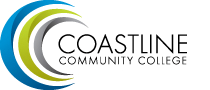 